Attendees: Nicky Willshere (Citizens Advice Ipswich) Chair, Elaine Thomas (The Stone Foundation) vice-chair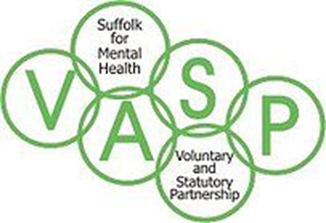 Ipswich VASP10.30am, Wednesday, 11 July 2018The Old Crown Court, Civic Drive, Ipswich IP1 2DX   Agenda ItemResponsibility10.30Welcome and IntroductionsNicky / AllMinutes / Actions from last meetingMental Health Transformation Plan.Tina PointonSuffolk User ForumUpdates from OrganisationsAllFeedback on MeetingSuggested format / topics / speakersAllDate of next MeetingWednesday 12th September 2018Wednesday 14th November 2018